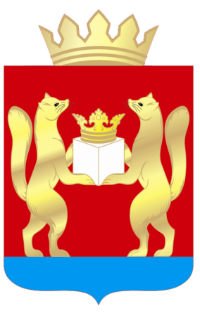 ТАСЕЕВСКИЙ РАЙОННЫЙ СОВЕТ ДЕПУТАТОВКРАСНОЯРСКИЙ КРАЙРЕШЕНИЕ16.03.2022                                        с. Тасеево                                              № 16-1В соответствии со статьей 68 Устава Тасеевского района Красноярского края Тасеевский районный Совет депутатов РЕШИЛ:1.Внести в решение Тасеевского районного Совета депутатов от 22 декабря 2021 года № 14-17 «О районном бюджете на 2022 год и плановый период 2023-2024 годов» (далее – Решение) следующие изменения:пункты 1,2 статьи 1Решения изложить в следующей редакции:«1. Утвердить основные характеристики районного бюджета на 2022 год:прогнозируемый общий объем доходов районного бюджета в сумме655541993,59 рублей;2) общий объем расходов районного бюджета в сумме 660657530,97 рублей;3) дефицит районного бюджета в сумме 5115537,38 рублей;4) источники финансирования дефицита районного бюджета в сумме 5115537,38 рублей согласно приложению 1 настоящему Решению».2.	Утвердить основные характеристики районного бюджета на 2023 год и на 2024 год:1)	прогнозируемый общий объем доходов районного бюджета в сумме 620328469,12 рублей на 2023 год и в сумме 615004810,42 рублей на 2024 год;2)	общий объем расходов районного бюджета на 2023 год в сумме 623101445,12 рублей, в том числе условно утвержденные расходы в сумме   87200000,0 рублей, и на 2024 год в сумме 616052253,42 рублей, в том числе условно утвержденные расходы в сумме 17200000,0,0 рублей;3)	дефицит районного бюджета на 2023 год в сумме 2772976,0 рублей, дефицит районного бюджета на 2024 год в сумме 1047443,0 рублей;4)	источники финансирования дефицита районного бюджета на 2023 год в сумме 2772976,0 рублей, дефицит районного бюджета на 2024 год в сумме 1047443,0  рублей согласно приложению 1 к настоящему Решению.1.2. Пункт 1 статьи 12 изложить в редакции: «1. Направить бюджетам поселений субвенции на осуществление воинского учета на территориях, где отсутствуют военные комиссариаты в 2022 году в сумме 550800,0 рублей, в 2023 году в сумме 575700,0 рублей, в 2024 году 602700,0 рублей  согласно приложению 8 к настоящему Решению»1.3 статью 13 дополнить пунктом 2   следующего содержания:«Направить в 2022 году и плановом периоде 2023-2024 годов бюджетам поселений иные межбюджетные трансферты на обеспечение первичных мер пожарной безопасности в сумме 973800,0 рублей приложению 11 к настоящему Решению»;1.4. Приложения 1,2,3,4,5,7,8 к Решению изложить в редакции согласно приложениям 1,2,3,4,5,6,7 к настоящему решению;1.5. Дополнить Решение  приложением 11  согласно приложения 9 к настоящему решению. 2. Решение вступает в силу со дня, следующего за днем его официального опубликования на интернет-сайте trsd.ucoz.ru Тасеевского районного Совета депутатов.Председатель  Тасеевского                                                                      районного Совета депутатовС.Е. ВаранкинИсполняющий полномочия Главы Тасеевского районаН.Ю. Молчанова